Publicado en Castellón el 23/06/2022 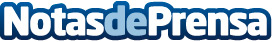 Neolith celebra la inauguración oficial de su nuevo centro de distribución en Nueva Jersey: una fuente de inspiración para el diseño, la calidad y ambientes únicosEl evento refleja la continua expansión de Neolith por toda América del Norte, y la nueva plataforma global de la marca, touch.feel.liveDatos de contacto:María Guijarro622 83 67 02Nota de prensa publicada en: https://www.notasdeprensa.es/neolith-celebra-la-inauguracion-oficial-de-su Categorias: Internacional Interiorismo Gastronomía http://www.notasdeprensa.es